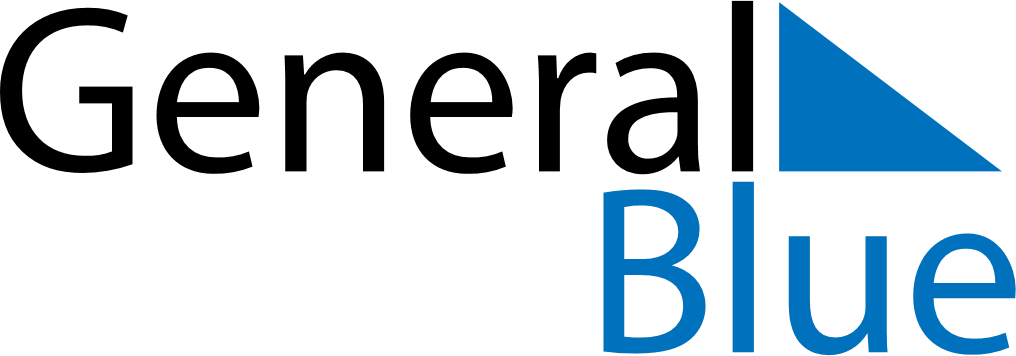 June 2024June 2024June 2024June 2024June 2024June 2024June 2024Longshan, Jilin, ChinaLongshan, Jilin, ChinaLongshan, Jilin, ChinaLongshan, Jilin, ChinaLongshan, Jilin, ChinaLongshan, Jilin, ChinaLongshan, Jilin, ChinaSundayMondayMondayTuesdayWednesdayThursdayFridaySaturday1Sunrise: 4:03 AMSunset: 7:11 PMDaylight: 15 hours and 7 minutes.23345678Sunrise: 4:02 AMSunset: 7:12 PMDaylight: 15 hours and 9 minutes.Sunrise: 4:02 AMSunset: 7:12 PMDaylight: 15 hours and 10 minutes.Sunrise: 4:02 AMSunset: 7:12 PMDaylight: 15 hours and 10 minutes.Sunrise: 4:02 AMSunset: 7:13 PMDaylight: 15 hours and 11 minutes.Sunrise: 4:01 AMSunset: 7:14 PMDaylight: 15 hours and 12 minutes.Sunrise: 4:01 AMSunset: 7:14 PMDaylight: 15 hours and 13 minutes.Sunrise: 4:01 AMSunset: 7:15 PMDaylight: 15 hours and 14 minutes.Sunrise: 4:00 AMSunset: 7:16 PMDaylight: 15 hours and 15 minutes.910101112131415Sunrise: 4:00 AMSunset: 7:16 PMDaylight: 15 hours and 16 minutes.Sunrise: 4:00 AMSunset: 7:17 PMDaylight: 15 hours and 16 minutes.Sunrise: 4:00 AMSunset: 7:17 PMDaylight: 15 hours and 16 minutes.Sunrise: 4:00 AMSunset: 7:17 PMDaylight: 15 hours and 17 minutes.Sunrise: 4:00 AMSunset: 7:18 PMDaylight: 15 hours and 18 minutes.Sunrise: 4:00 AMSunset: 7:18 PMDaylight: 15 hours and 18 minutes.Sunrise: 4:00 AMSunset: 7:19 PMDaylight: 15 hours and 19 minutes.Sunrise: 4:00 AMSunset: 7:19 PMDaylight: 15 hours and 19 minutes.1617171819202122Sunrise: 4:00 AMSunset: 7:20 PMDaylight: 15 hours and 20 minutes.Sunrise: 4:00 AMSunset: 7:20 PMDaylight: 15 hours and 20 minutes.Sunrise: 4:00 AMSunset: 7:20 PMDaylight: 15 hours and 20 minutes.Sunrise: 4:00 AMSunset: 7:20 PMDaylight: 15 hours and 20 minutes.Sunrise: 4:00 AMSunset: 7:21 PMDaylight: 15 hours and 20 minutes.Sunrise: 4:00 AMSunset: 7:21 PMDaylight: 15 hours and 20 minutes.Sunrise: 4:00 AMSunset: 7:21 PMDaylight: 15 hours and 20 minutes.Sunrise: 4:01 AMSunset: 7:21 PMDaylight: 15 hours and 20 minutes.2324242526272829Sunrise: 4:01 AMSunset: 7:22 PMDaylight: 15 hours and 20 minutes.Sunrise: 4:01 AMSunset: 7:22 PMDaylight: 15 hours and 20 minutes.Sunrise: 4:01 AMSunset: 7:22 PMDaylight: 15 hours and 20 minutes.Sunrise: 4:01 AMSunset: 7:22 PMDaylight: 15 hours and 20 minutes.Sunrise: 4:02 AMSunset: 7:22 PMDaylight: 15 hours and 19 minutes.Sunrise: 4:02 AMSunset: 7:22 PMDaylight: 15 hours and 19 minutes.Sunrise: 4:03 AMSunset: 7:22 PMDaylight: 15 hours and 19 minutes.Sunrise: 4:03 AMSunset: 7:22 PMDaylight: 15 hours and 18 minutes.30Sunrise: 4:04 AMSunset: 7:22 PMDaylight: 15 hours and 18 minutes.